Відповідно до доручення Голови Верховної Ради України Разумкова Д.О. від 09 квітня 2020 року Комітетом розглянуто проект Закону про внесення змін до Закону України «Про Національне агентство України з питань виявлення, розшуку та управління активами, одержаними від корупційних та інших злочинів» (реєстр. № 3304), поданий народними депутатами України       Янченко Г.І., Монастирським Д.А. та іншими.Законопроект спрямований на вдосконалення правового рулювання відносин, що виникають у зв’язку із представництвом та захистом прав та інтересів України у закордонних юрисдикційних органах у спорах та справах щодо майна (активів), яке прямо або опосередковано походить з юрисдикції України, має ознаки протиправного походження і на яке за законодавством України може бути накладено арешт у кримінальному провадженні, підготовкою до такого представництва та захисту.Комітет на своєму засіданні 23 квітня 2020 року, протокол № 35, прийняв рішення, що проект Закону про внесення змін до Закону України «Про Національне агентство України з питань виявлення, розшуку та управління активами, одержаними від корупційних та інших злочинів» (реєстр. № 3304),  відповідає вимогам антикорупційного законодавства і рекомендує Верховній Раді України, за наслідками розгляду законопроекту в першому читанні, прийняти його за основу.Головне науково-експертне управління Апарату Верховної Ради України у своєму висновку від 21.04.2020 р. за № 16/3-2020/33601 (62099) висловлює зауваження та пропозиції до законопроекту.Доповідачем від Комітету на засіданні Верховної Ради України визначено Заступника Голови Комітету Верховної Ради України з питань антикорупційної політики Янченко Г.І.Голова Комітету                                			          А.О. РадінаВЕРХОВНА РАДА УКРАЇНИ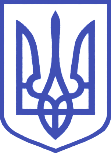 Комітет з питань антикорупційної політики01008, м.Київ-8, вул. М. Грушевського, 5, тел.: (044) 255-35-03,  e-mail: crimecor@rada.gov.uaВЕРХОВНА РАДА УКРАЇНИ